SUPERB INVESTIGATION SUITABLE AT MANY LEVELS.(Teacher’s guide)1. Consider a piece of string 40 cm long.    (a) If we make it into a square its area is obviously  10×10 =100 cm2                      10           10                    10   	   10                (b) If we cut the string into two pieces 4 cm and 36 cm and form two squares          find the total area.                       1                                   9                   1                                                                      9             Total area = 1 + 81 = 82 cm2(c) If we cut the string into two pieces 8 cm and 32 cm and form two squares         find the total area.              Total area = 2×2  +  8×8 = 68 cm2(d) Now cut the string into pieces 12 cm and 28 cm.        Total area = 3×3  +  7×7 = 58 cm2(e)  Make a table of values(f) If the first piece is length x, the other length is  40 – x       Find a formula for the total area:      A =   x   2    +     (40 – x)  2               4                    4          =   x2    +    1600 – 80x + x2                                16          =   2x2 – 80x + 1600    or     x2 – 5x + 100                            16                       8 Draw a graph of this (possibly using Autograph or a Graphics Calculator)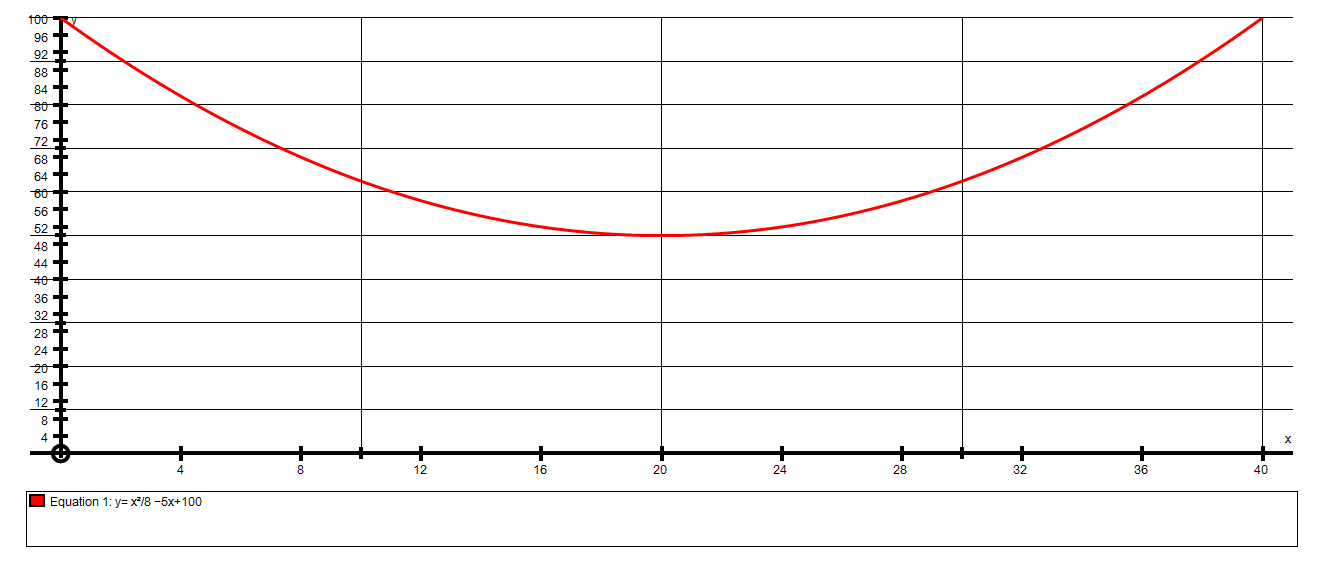 2. Consider a piece of string 40 cm long.(HARDER)(a) If we make it into a CIRCLE we need to find the RADIUS, in order to        calculate its area.                                         Students need to know C = 2πr                             r               so that   2πr  = 40                                                               πr  = 20                                                               r  =  20  ≈ 6.366                                                                        π                                               Area = πr2 = π × (6.366)2 ≈   127.3 cm2   (b) If we cut the string into two pieces 4 cm and 36 cm and form two circles          find the total area.Radius of 1st circle = 2 ≈  0.6366         Radius of 2nd circle = 18  ≈ 5.73                                  π                                                              πArea of 1st circle = π×(0.6366)2                  Area of 2nd circle = π×(5.73)2                           =  1.273 cm2                                           = 103.1 cm2   Total area = 104.4 cm2(c) If the first piece is length x, the other length is  (40 – x)       Find a formula for the total area:   (Quite complicated for students!)Total Area =  x2    +    (40 – x)2                  4 π             4 πIf we draw this graph we do not have to go through lots of x values to get to the minimum area.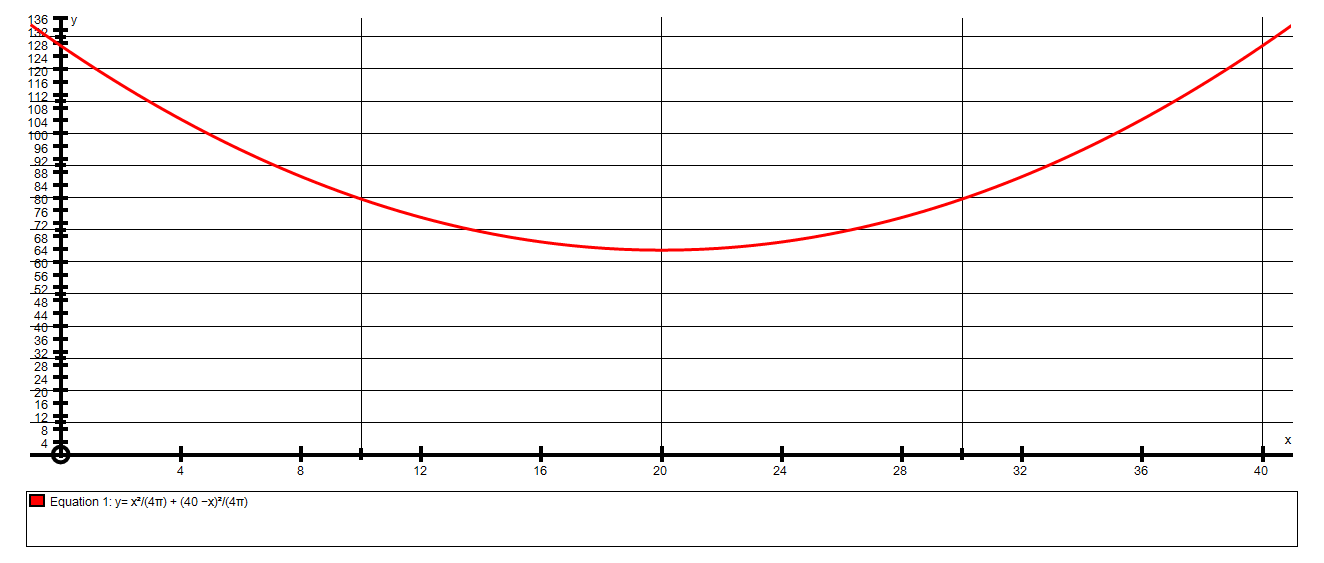 3. (This is where this investigation has been leading.)A 40 cm piece of string is cut into 2 pieces.One piece is made into a CIRCLE and the other is made into a SQUARE.Find the minimum AREA.Let one piece be of length x and the other is (40 – x) Now we will draw the graph   Area y =  x2    +   (40 – x )2                                                                4 π            16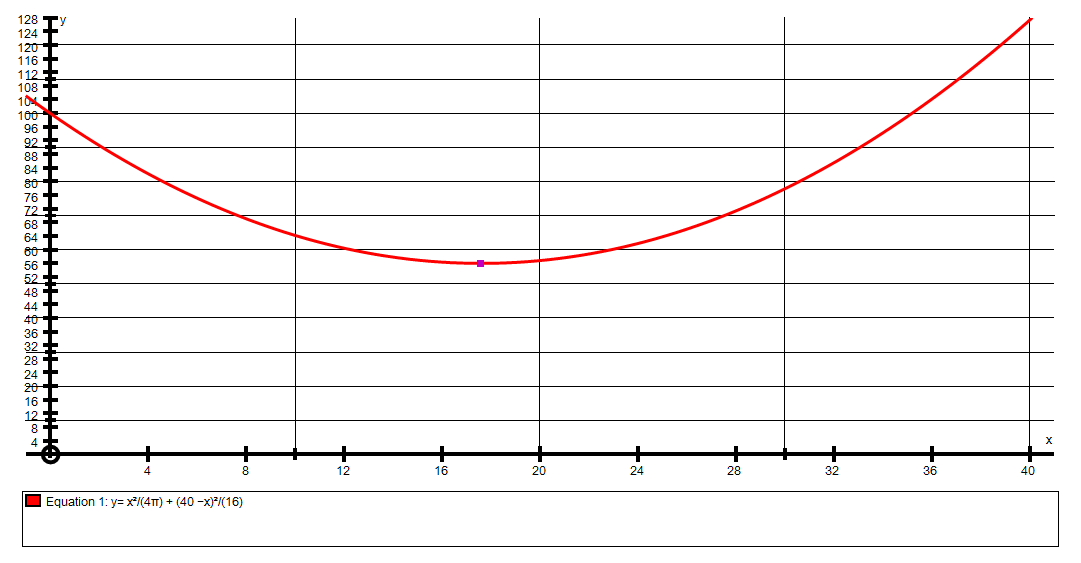        The minimum Area is 56.01 cm2 when x = 17.6 cm Although we have used a graph program to find this minimum value, this makes a good calculus problem.Lengths are x and (40 – x). If circumference = x then   2πr = x so r =   x                                                                                                                 (2π)Total Area  =  πr2 + (40 – x)2                                      16 AREA = π x2   +  1600 – 80x + x2  =  x2   + 100 – 5x + x2                       40 – x                4π2                  16                   4π                      16                           4   d(Area)  =  x   – 5 + x = 0 for max Area          dx             2π           8                                                           40 – x                                                                                                                   4x(  1  +   1) = 5    2π      8x ×0.28415 = 5             x    = 17.6 cm  so  r = 2.8 cmSo Min Area = π×2.82 + 5.62 = 56 cm2A nice extension to this would be splitting the string into 2 pieces, making a SQUARE with one piece and an EQUILATERAL TRIANGLE with the other.                                                                     x                     x                                                                                  xIf we let each side of the triangle be x then the area could simply be written as  x × x × sin60   =  x2 √3       2                       4This leaves  (40 – 3x) left for the square so each side = 40 – 3x                                                                                              4The area of the square = (40 – 3x)2   =  1600 – 240x + 9x2                                            16                           16The total area is A =  x2 √3    +  1600 – 240x + 9x2                                      4                        16   dA =   x√3 – 15 + 9x  = 0 at min area dx         2              8x(√3 + 9  ) = 15     2    8  x ≈  7.53Min A ≈ 43.5 cm2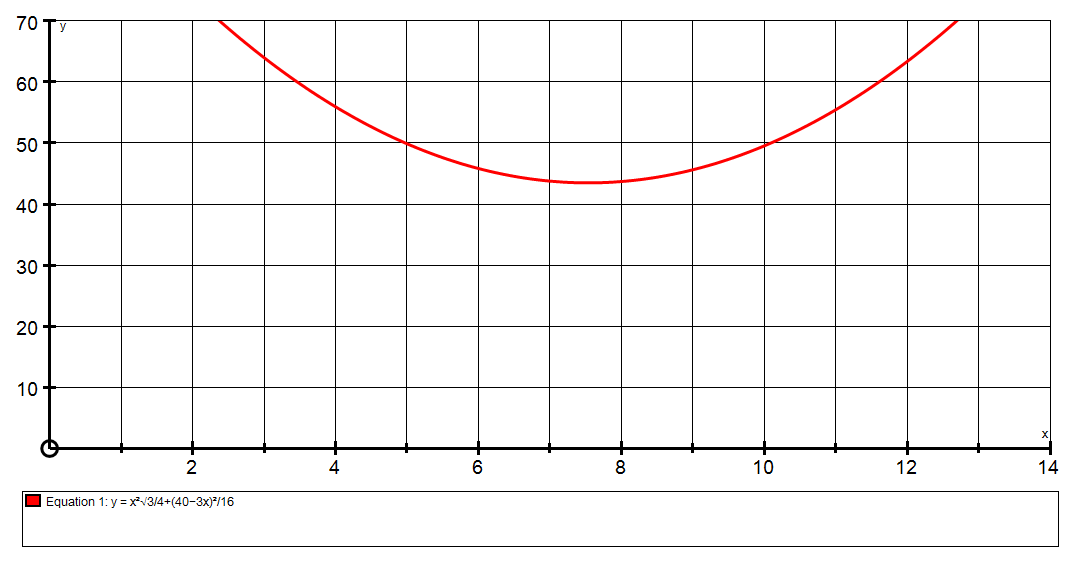 1st piece2nd pieceArea 1st squareArea 2nd square TOTAL AREA436181828324646812289495816241636522020252550241636165228124995832864468364811821st CircleCircumference = x = 2πr   so   r = x           2π        Area = πr2 = π × x2   =   x2                         4 π2       4 π2nd  CircleCircumference = 40 – x  = 2πr   so   r = 40 – x                2π        Area = πr2 = π × (40 – x)2 =   (40 – x)2                         4 π2                   4 π